AIR TRAFFIC AND NAVIGATION SERVICES CO. LTD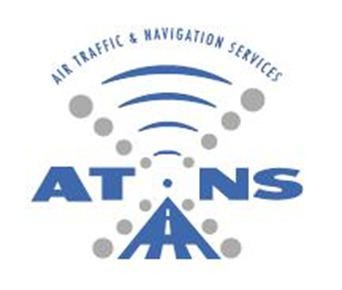 REQUEST FOR PROPOSAL: ATNS/EP/RFP054/22.23/CAFSAT VSAT TERMINALAPPOINTMENT OF A SERVICE PROVIDER FOR DESIGN, SUPPLY, INSTALLATION, TESTING AND COMMISSIONING OF VSAT TERMINAL AT THE NEW LUANDA AIRPORT.VOLUME 3PROJECT MANAGEMENT REQUIREMENTNOVEMBER 2022The information contained within this document is confidential to ATNS in all respects and it is hereby acknowledged that the information as provided shall only be used for the preparation of a response to this document.  The information furnished will not be used for any other purpose than stated and that the information will not directly or indirectly, by agent, employee or representative, be disclosed either in whole or in part, to any other third party without the express written consent by the Company or its representative.TABLE OF CONTENTS	2APPENDIX	3ABBREVIATIONS	4SPECIFICATION FOR PROJECT MANAGEMENT	51	INTRODUCTION	51.1	Response	51.2	General	51.3	Document Structure	72	PROJECT MANAGEMENT PLAN	82.1	Project Status Reports	92.1.1	Risk Report	102.1.2	Schedule Analysis	102.2	Network Logic Schedule	102.2.1	Milestone Schedule	122.2.2	Master Logic Network	122.2.3	Sub-network	132.2.4	Activity Dictionary	142.3	Work Breakdown Structure	142.4	Progress Review Meetings	152.4.1	Requirements	152.4.2	Matters for Consideration	152.4.3	Participants in Progress Review Meetings	162.4.4	Documentation	162.4.5	Costs	172.5	Technical Reviews and Meetings	172.6	Control and Co-ordination	182.6.1	Authorization Procedures	182.6.2	Change Control	192.7	Financial Management	192.8	Logistic Management	202.8.1	ILS Programme Strategy (I)	202.8.2	(LSPP) Logistic Support Programme	212.9	Interface Management	213	RESOURCE ALLOCATION PLAN	214	TEST AND EVALUATION MASTER PLAN	235	INSTALLATION, TRANSITION AND COMMISSIONING PLAN	246	DEVELOPMENT PLANS	256.1	Software Development Plan	256.2	Hardware Development Plan	257	CONFIGURATION MANAGEMENT PLAN	267.1	Configuration Management and Control	267.2	Contract Data Requirements List	268	RISK MANAGEMENT PLAN	278.1	Risk Analysis	278.2	Risk Reduction Demonstrations for Human Machine Interface	299	QUALITY ASSURANCE PLAN	309.1	Quality Assurance Programs	309.2	Quality Assurance Plan	319.3	Responsibility for Quality Assurance	319.4	Quality Assurance Audits	31Appendix A: RISK ANALYSIS	33Appendix B: REQUEST FOR CHANGE FORM	39AM	Amplitude ModulationATNS	Air Traffic and Navigation Services CompanyATA	BITE	Built in Test EquipmentCAA	Civil Aviation AuthorityCD	Compact DiskCMP	Configuration Management PlanDME	Distance Measuring EquipmentDP	Documentation PlanDVOR	Doppler VORET	Engineering TechnicianFAT	Factory Acceptance TestFM	Frequency ModulationICAO	International Civil Aviation OrganizationILSP	Integrated Logistic Support PlanLS	Logistic SupportLSPP	Logistic Support Program PlanLRU	Line Replacement UnitLSA	Logistic Support AnalysisLCC	Life Cycle CostingMAS	Minimum Acceptable ServiceMDT	Mean Down TimeMTBF	Mean Time Between FailuresNAVAID	Navigation AidNAVEQUIP	Navigation Aid Equipment (DVOR, VOR, DME)OEM	Original Equipment SupplierOJT	On the Job TrainingPC	Personal ComputerPCB	Printed Circuit BoardPBU	Period of Beneficial UsePMP	Project management PlanPHS&T	Packaging, Handling, Storage and TransportationRAM	Reliability, Availability and MaintainabilityRAMPP	Reliability, Availability and Maintainability Program PlanRCMS	Remote Control and Monitoring SystemRF	Radio FrequencyRFT	Request For TenderSAT	Site Acceptance TestSP	Spares PlanSRU	Shop Replacement UnitSSI	Station Standing InstructionsSSR	Software Support ReportTEP	Test Equipment PlanTP	Training PlanUPS	Uninterruptible Power SupplyVSAT	Very Small Aperture TerminalSPECIFICATION FOR PROJECT MANAGEMENTINTRODUCTIONResponseThe Tenderers shall provide a compliance statement and a written response to each paragraph in this document, unless the paragraph has been marked as ’(I)’ indicating it is for information only.  Clear and unambiguous references to supporting information shall be provided in the compliance statement and written response.GeneralThe Contractor shall establish, implement and maintain extensive and comprehensive Project Management Plan (PMP) for the VSAT terminal installations throughout the period of any Contract arising from this RFT.  These Plans will be used to manage and monitor the project.  Summary level plans shall be submitted with the Tender and will be refined as necessary during the Contract development and reporting phases (D).The Contractor shall divide the plans into activities which can be managed, monitored, and measured in the terms of duration, cost and resources (D).Project Management of the VSAT Terminal installations is the responsibility of the Contractor (I). The Tenderer shall present ATNS with a Project Management plan in the Microsoft Project format for integration into the ATNS Enterprise Project Management (EPM) system (D). The Contractor shall utilise an automated Project Management tool to assist in the overall control of the VSAT Terminal installations.  The Company may require direct access to any such Project Management System for at least monitoring and audit purposes (D). Project Management shall encompass the management of all the various facets of the project as defined in the Contract, including design, development, production, supply of ancillary equipment, resource allocation and control, management of sub-contractors, on-site installation and construction, testing, transitioning, commissioning, transportation, all Integrated Logistic Support activities, staff movements and subsistence, etc (D).The Contractor shall prepare for, actively participate in, and respond to the Project Meetings, prepare and present comprehensive reports, and produce adequate documentation as described in sections (I). Document StructureThe Project Management Plan (PMP) for the VSAT Terminal installations will consist of the master plan with an executive summary of each of the project plans attached or referred to in the document. (D)The PMP shall include following information: (D)Network Schedules (As an attachment)Project Status Reports and Progress Review MeetingsFinancial ManagementLogistic ManagementChange RequestsThe following plans are required: (D)Resource Allocation PlanTest and Evaluation Master PlanInstallation, Transition and Commissioning Plan Risk Management PlanQuality  Assurance PlanPROJECT MANAGEMENT PLANThe Tenderer shall submit an outline Project Management Plan (PMP) with the Tender. (D)The PMP will be a formally accepted and approved document that will be used to manage and control project execution throughout the project life-cycle phases. The detailed PMP shall be submitted to the Company for approval within the first month after contract award. (I)The PMP will detail the activities necessary to successfully complete the project and shall refer to the other plans developed under the project. (I)Project Status ReportsThe Contractor shall provide at two weekly intervals or at other mutually agreed intervals Project Status Report to the Company (I). The Project Status Report shall document project performance to date and make recommendations for future implementation and changes.  The project status shall be presented relative to schedule critical path and cost (I). The Contractor shall ensure that the Project Schedule includes all contractually specified milestones, identifies the critical path, and is linked to the WBS (I).  The Master Project Schedule shall be broken down to sufficient level of detail. MS Project will be acceptable. (D)The schedule shall also address the Logistic Support Programme (D).The project status report shall include a risk report and schedule analysis (I). The Tenderer shall submit a Status Report example with the Tender (D). Risk ReportThe Risk Report shall detail the top 10 risks, as identified by the Risk Management Programme implemented by the Contractor (I). Schedule Analysis The project status report shall also include the Network Logic Schedule and Schedule Analysis.  The Contractor shall promptly submit to the Company any Network Logic Schedule which, when updated, shows a negative float or indicates a significant change to the delivery schedule (I). The Schedule Analysis shall be a written analysis of project performance, future predictions and recommendations against time and cost objectives.  The Analysis shall also contain a statement of current resources applied to the project including materials, plant, space occupied on Company premises, costs and manpower (I). Network Logic ScheduleThe Tenderer is required to submit a proposed draft Network Logic Schedule that includes the Master Milestone Schedule and the Master Logic Schedule (D). The Tenderer will furthermore submit a proposed draft detailed sub-network schedule for each type of site.  This sub-network may include further sub-networks in order to effectively plan, monitor and manage the project (D).The schedule submitted must indicate how the Tenderer propose the project to be completed in the required time period (D). Milestone ScheduleThe Master Milestone Schedule will show the major project milestones (D). The schedule shall take the form of a Gantt chart with numbered activities listed vertically on a horizontal time-scale (D). Each milestone shall be a direct output of a corresponding lower level network (master network) (D). Master Logic NetworkThe Master Network shall cover the total project, including logistic support (D). The Master Network shall show predecessor and successor relationships of the major activities that are required to achieve the master milestones (D). It shall include all internal and external interfaces, management decisions, use of Company resources as specified in this Contract, subcontracted activities, and the complex major activities which are the Major Network level representatives of sub-networks (D). Tenderers shall show the three paths of highest time criticality, and shall indicate the schedule risk for each of the three paths (D). Sub-networkIf a major activity has to be broken down into its constituent parts for effective management, then that activity shall be represented by a sub-network (I). Each sub-network shall show predecessor /successor relationship (I). Sub-networks shall be interlinked with each other as well as with the Master network in such a way that variation in any of the attributes of any activity will be automatically reflected by the appropriate impact in all the other networks (I). The Tenderers shall show on each sub-network the three paths of highest time criticality and shall indicate the schedule risk for each of the three paths (D). Each sub-network may be expanded into further sub-networks. (I)Activity DictionaryThe Contractor shall provide the Company with an Activity Dictionary.  Each activity definition shall be brief and concise.  The activity dictionary shall define at least the following attributes: state the work to be accomplished;target start/target finish (if applicable);actual start/actual finish (if applicable);minimum, maximum and most likely duration of each activity;manpower required to complete activity; andany other resource associated with the activity.Note: Once the Company is in possession of an approved and comprehensive dictionary, exception reporting only is required in the Project Status Report (i.e.: new activities or a change in an activity). This however does not exclude the requirement to report on the risks on a monthly basis (I).Work Breakdown StructureThe Work Breakdown Structure is an important tool which will enable the Company to maintain visibility of the project elements (I). An outline WBS shall be included in the response to the Request for Tender (D). Progress Review MeetingsRequirementsThe Contractor shall attend Progress Review Meetings at monthly intervals (or at other mutually agreed intervals) to present a Project Status Report (I). Regular Progress Review meetings, to be conducted in South Africa, may be held alternately at the Contractors premises or at the Company’s Office, or at other mutually agreed locations (I). A copy of the Contractor’s Project Status Report and meeting presentation material shall be submitted to the Company at least one week prior to the Progress Review Meeting (I).Matters for ConsiderationThe Contractor shall make a presentation on the progress of the project to date, a projection of the effects of variations from the previous schedule, and any action taken or recommendations for action to rectify existing or anticipated problems.  All aspects of the project status shall be presented, all data must be both current and accurate, and the summary of the accomplishments of the Contractor and subcontractors to date must be detailed. The presentation shall include a forecast of trends in terms of technical, cost and schedule performance through to completion of the Contract.  It shall also focus attention upon, and provide insight into, the interrelationships among the project elements including subcontractors.  Design and Management problems will also be addressed.  Significant slippages, obstacles, or discrepancies between planned, actual and forecast project progress shall be addressed through a narrative analysis of cause, effect and proposed or completed corrective action (I). The Contractor shall present, at the request of the Company, any data for proposed work constituting a variation to the Contract or Engineering Change Proposals.  All proposed variations or Engineering Change Proposals shall include the proposed change and the documentation by which the change is described and suggested.  The Contractor shall include a complete analysis of the technical, interface, cost, schedule and logistics impact of the proposed change.The Contractor shall be prepared to provide backup data on assumptions made and methodologies used in arriving at specific conclusions, recommendations and alternatives to the design approach (I).  There shall be a free and unlimited exchange of information between the Contractor and the Company in order to establish progress of the project, to identify problems and to agree on the method of timely resolution (I). Participants in Progress Review MeetingsThe Contractor shall be represented by appropriate key personnel in each significant area to be considered during the meeting to enable effective discussion of Agenda items and the Progress Report (I). The Company shall be represented by the Project Engineer, or delegate and relevant specialists, including logistic support personnel (I). The Company Project Engineer, or delegate, will chair Progress Review Meetings (I).DocumentationThe Contractor shall submit a draft Agenda for Company concurrence at least one week prior to a scheduled Progress Review Meeting (I). The Company may submit items for inclusion in the Agenda (I). The Contractor shall provide administrative support for the meeting and prepare and distribute a draft record of the minutes of the meeting within one week of the meeting (I).  The minutes are to include an Action Item List.  The Company and the Contractor shall submit any updates of the Action Item List during the meeting (I). The draft minutes shall be reviewed for accuracy by the Company and the Contractor within one week of submission.  The minutes will be formally approved at the next meeting (I).The Contractor shall prepare appropriate presentation material and make presentations at the Meeting to address all items required in the Progress Report (I). CostsThe Contractor and the Company will each meet their own costs associated with attending Progress Review Meetings (I). Technical Reviews and MeetingsThe Contractor will be required to conduct technical system reviews and meetings with Company personnel.  It is preferred that these reviews be held concurrently with Progress Review Meetings (I). The technical reviews and meetings should consist of at least the following: (I) Software Specification Review;Preliminary Design Review;Critical Design Review; andTest Readiness Review;The above requirements are representative requirements and Tenderers may offer alternative plans which must list and describe the Technical Reviews and Meetings they would propose for this project (I). The Contractor will be required to provide appropriate and adequate documentation in support of these reviews.  Tenderers shall include in their tender a description of the level and extent of documentation to be provided at the Technical Reviews and Meetings (D).Control and Co-ordinationThe overall co-ordination and control of all activities under the contract shall be the responsibility of the Contractors Project Manager (I).The relevant team members appointed will be responsible for the activities within their areas of expertise in the project (I). Authorization ProceduresAll documentation developed and delivered under the Contract shall be signed by the originator, Contract and Company Project Managers as having read, understood and approved the document for issue (I). All documentation developed and delivered under the Project and under Configuration control should also bare the signature of the Project Configuration Manager (I).Change ControlAny change or variation under the Contract will be formally documented (I). A request for change can be submitted by the Company or by the Contractor (I). The attached Request for Change form in Appendix B will be completed and submitted at the progress meetings (I). No change or variation will be implemented before the associated form has been completed and approved (I). Where applicable, configuration management will be applied to all changes or variations (I).Financial ManagementTenderers are required to indicate what process will be implemented to monitor and report on the financial status of the project (D). The financial management process will be detailed in the PMP (D). Any change under the project will be documented and a formal Change Request will be compiled.  An example of a Change Request form is attached to this RFT.  Tenderers are requested to comment on this form (D). Logistic ManagementThe logistic management process will be detailed as part of the Project Management Plan (PMP) for the VSAT Terminal installation (D). The logistic management will include all logistic aspects of the project from contract signature till the final acceptance at the successful completion of the Period of Beneficial Use (PBU) (D).The Tenderer shall describe all management mechanisms and procedures that will be established for the management and execution of the LS Activities in the PMP (D). ILS Programme Strategy (I)As defined in Volume 4, the overall ILS programme shall be divided into the following four phases: (LSPP) Logistic Support Programme (I)LS Programme activities shall be reflected in the Project Gant chart and specific Project schedule milestone shall be allocated to the identified Logistic Support activities. The Contractor shall establish and implement a formal management structure for the LS Programme. The Contractor shall appoint a LS Programme Manager who will be the single point of responsibility for the LS Programme implementation and execution. The Contractor’s LS Programme Manager shall form an integral part of the Programme Management Team, and will be responsible for reporting on the technical, budgetary and schedule progress of the LS Programme. The Contractor’s LS Programme Manager will be responsible for the Risk Management of the LS Programme. The Contractor’s LS Programme Manager shall be responsible for convening all LS Review meetings and for taking the minutes. The ATNS Logistic Project Manager will chair LS Review meetings. Interface Management (I)The Company will specify the interfaces to external systems for all sites affected by this RFT.  The Contractor shall define, design and control the interfaces within his system. Vol. 2 of this RFT indicates interface requirements with existing end user facilities. RESOURCE ALLOCATION PLANTenderers shall submit resumes of key personnel to be dedicated to the project (D). Tenderers shall furthermore submit with their tender a Resource Allocation Plan which identifies the resources, including subcontract resources, to be applied to each element of the project (D). The Plan shall clearly identify all work proposed to be undertaken by subcontract (D). The Tenderer shall ensure that only appropriately qualified and experienced personnel will be employed on the tasks.  The Company shall retain the right to direct the Contractor to remove from the project any personnel considered by the Company to be inappropriately qualified or experienced, or unacceptable to the Company (D). The Tenderer shall clearly indicate what steps he intend taking to ensure that adequate resources will be available to manage and implement the project within the proposed time period (D). The VSAT terminal installation involves close liaison with the Company and there are elements of the project installation and commissioning which will require the Contractor to utilise Company staff.  Tenderers shall include in the Resource Allocation Plan a description of the elements of their proposal which will involve assistance by Company staff (D). TEST AND EVALUATION MASTER PLANThe Contractor shall prepare, implement and maintain a Test and Evaluation Master Plan (TEMP) that describes the Contractor’s plan for all Tests and Evaluations to be undertaken in demonstrating compliance with the technical, operational, contractual and performance requirements of the project.  The Plan shall include an Acceptance matrix which identifies all deliverables and methods of testing proposed by the Tenderer to demonstrate compliance (D). Specific testing and evaluation procedures for the various Acceptance Tests (e.g. Factory Acceptance Testing, Site Acceptance Testing, Physical Inspections, Final Acceptance, etc.) will be defined in the Test and Evaluation plan for each deliverable (D). INSTALLATION, TRANSITION AND COMMISSIONING PLANThe Contractor shall prepare, implement and maintain an Installation, Transition and Commissioning Plan (ITCP) that describes the Contractor’s plan for the installation of the new systems, clearly indicate how the transition from the existing installation will be achieved, leading to the commissioning and acceptance of the new system (D). The ITCP shall indicate how the Contractor will plan and manage the transition, including the continued operation of the existing operational service during all phases of the project, which includes the period of site works, installation, setting up and commissioning phase, transfer of operation to the installed equipment and the decommissioning and withdrawal of existing equipment, where applicable (D). The ITCP shall be compiled in conjunction with the TEMP (D). The activities defined in the ITCP shall be included in the Network Schedule (D). DEVELOPMENT PLANSSoftware Development PlanThe Contractor shall prepare, implement and maintain a Software Development Plan (SDP) that describes the Contractors’ management of computer and system software development during all phases of the project (I). The management system, including planning and procedural guidance for all elements of the project, shall be included in the plan to enable visibility, control and co-ordination of the software development (I). The SDP shall provide for the co-ordination of all facets of the development under a Master Schedule of events and milestones.  The detailed performance requirements, software architecture and detailed software design will be subject to review by the Company at scheduled milestones in the software development cycle (I).  Milestone dates shall be established for the purpose of demonstrating and validating evolving software capabilities (I).  The SDP shall provide a capability to monitor the progress of the development by means of regular status reports, reviews and audits.  Submission of software development status reports and reviews to the Company does not absolve the Contractor from the responsibility for software design, development, verification and validation processes (I). Hardware Development PlanThe Contractor shall prepare, implement and maintain a Hardware Development Plan (HDP) that describes the Contractors plan for the management of all hardware development during all phases of the project (I).  The management system, including planning and procedural guidance for all elements of the project, shall be included in the plan to enable visibility, control and co-ordination of the hardware development (I). The HDP shall provide a detailed account of the methods, tools and techniques to be used in the development process (I). CONFIGURATION MANAGEMENT PLANConfiguration Management and ControlTenderers shall detail their approach to configuration management and control, for both hardware and software, to meet the requirements of this RFT as described in Volume 4 (D). Contract Data Requirements ListThe Contractor should establish and operate a data management system as part of the overall project management scheme.  The plan should define the methods for identification, preparation, tracking and updating of all relevant data (D). Tenderers shall also submit a proposed Contract Data Requirements List (CDRL) which incorporates all data requirements stated in this RFT, together with a delivery schedule  (D). Tenderers should also identify any additional data or documentation that they consider should be included in the CDRL, together with a description of the item and the reason for inclusion, for the purpose of operating and maintaining the system (D). The CDRL should identify the status of the CDRL item, i.e. draft, final (D). All CDRL items shall be delivered to the Company in draft format for Company concurrence prior to final acceptance and delivery (D).  The Contractor shall be responsible for timely delivery of all CDRL items consistent with the overall project schedule (D). RISK MANAGEMENT PLANRisk AnalysisTenderers shall submit with their tender an outline of their policy and methodology for risk identification, assessment and abatement for all items to be supplied in all the phases of the project (D). Tenderers shall provide information which identifies risk, estimated level of risk and the consequences of failure and risk reduction strategies associated with: (D)program objectives;technology involved;system performance andprogramme schedules.Tenderers shall include in their tender a description of the risk management procedures they would apply in any eventual contract.  The procedures and fall back plans should include: (D)identifying risk areas and the constituent risk factors in each area;qualifying the risk factors identified, including probability of occurrence and the effect of occurrence;risk reduction procedures for an identified risk;identifying, analysing and implementing alternative risk reduction solutions; andreview of applied risk reduction alternatives.The Contractor shall provide a Risk Report to each Progress Review Meeting to indicate the status and action associated with identified risk items (D). Tenderers shall complete the form shown in Appendix A for the top ten identified risks under the project (D). Tenderers may propose an alternative report form to be implemented under the contract and submitted at each Progress Review Meeting. (I)Risk Reduction Demonstrations for Human Machine InterfaceEarly validation of the acceptability of the human machine interfaces (HMI), the development of procedures to be used with the interfaces and the appropriate training of Company operating and maintenance staff on the HMI, are considered critical elements in achieving the overall project schedule.  Tenderers shall submit proposals for Risk Reduction Demonstrations for validating their proposed HMI (D). As the Request for Tender requires that systems proposed by Tenderers are to comprise commercially available, field proven equipment and systems, it is envisaged that Risk Reduction Demonstrations and prototype evaluations can be undertaken early in the project.  Tenderers shall indicate at what stages in the project they could present the following for evaluation by the Company in South Africa or at the Tenderers’ facilities as appropriate: (D)static prototypes of the HMIdynamic prototypes of the HMIfull scale prototypes of the proposed display and HM.The purpose of these Risk Reduction Demonstrations is to enable: (D)validation of user acceptability of the system HMI;validation of the ergonomics, in terms of operator and maintenance requirements, of the proposed system;testing of interface operation.Tenderers shall provide details of the HMI evaluation procedures they propose to apply during these demonstrations to validate the human factors aspects of their design (D). QUALITY ASSURANCE PLANQuality Assurance ProgramsThe Company requires that the Contractor shall have in place an internationally recognised QA program for hardware, software and installation activities.  Tenderers shall include in their tenders details of the company quality assurance procedures and relevant accreditations held by the company.  Tenderers must indicate the QA standards that were used for the development of the proposed systems (D). Quality Assurance PlanThe Contractor shall develop a Project Quality Assurance Plan, which shall also incorporate sub-contractors obligations, to ensure that all deliverables meet the design requirements and specifications and are of high quality, highly reliable and easily maintained (D). Responsibility for Quality AssuranceThe Contractor shall be responsible for ensuring that the quality of equipment, documentation and software supplied are in accordance with the terms of the Contract, and any installation activity performed, fully conforms to the prescribed requirements (I). The Company will undertake a monitoring and audit role in relation to the Contractors Quality Plan and program to determine whether equipment, documentation, software or installation deliverables meet the contractual requirements (I). Quality Assurance AuditsAudit reports in respect of the project as prepared by the Contractor as part of his internal QA procedures, and details of any corrective action reports and corrective action taken, shall be submitted to the Company (I). The Company reserves the right to perform any inspections, tests or audits at the Contractor’s or sub-contractor’s premises at any time when such tests are deemed necessary to ensure Supplies and Services conform to specified requirements (I). Appendix A: RISK ANALYSISTables 1, 2 and 3 are questionnaires aimed at identifying the risk and its impact on the project.  Tenderers are required to complete these questionnaires for the top 10 identified risks for the project.  The following notes provide background on the method of risk assessment to assist in the completion of the questionnaires.Quantification of Risk Probability and ImpactThe probability of a risk realising is determined as follows:High Probability:	a better than 70% chance of the risk occurring; Medium Probability:	between 30% and 70% chance of the risk occurring;Low Probability:	a lower than 30% chance of the risk occurring;The following guidelines are to be used:PerformanceHigh Impact:	Major shortfalls in key performance parameter;Medium Impact	Some shortfalls in one or two areas;Low Impact:	A few shortfalls in secondary parameters;Nil Impact:		System will fully meet the target(s);CostHigh Impact:	Large increase in total cost  	(>20%)Medium Impact:	Significant increase in total cost	(10%-20%)Low Impact:	Small increase in total cost	(<10%)Nil Impact:		No impact on costScheduleHigh Impact:	Causing a delay in excess of 2 months;Medium Impact:	Causing a significant slip of between 1 and 2 months;Low Impact:	Causing a small slip of less than 1 month;Nil Impact:		No effect upon schedule;Risk FactorThe Risk Factor for each risk is calculated as follows:Rf  = P + Cf - PCfWhere: 	Rf is the Risk Factor for the particular risk	P is the probability of a risk occurring	Cf is the figure denoting the consequence of the risk and is calculated as follows:Where:	Cp is the number associated with the impact of the risk on the performance	Cc is the number associated with the impact on the costs	Cs is the number associated with the impact on the schedule.Identification of Risk SourcesA list of generic risk sources is given below.  Tenderers are free to add to this list but in so doing the definition of the risk areas is also to be provided in a similar format:Scientific and Technological RisksWill it actually work?  Is the activity within the bounds of physical possibility?  Are there any inconsistencies in the requirements?  Has it been done elsewhere before?  Is the technology proved and in place to bridge the innovation gap.Technical Risks.Can the science be applied to the design?  Is the technology sufficiently mature to allow repeated achievement of design goals?Engineering Skills Risks.Do the persons involved in the execution of the work have sufficient experience? Is there a learning curve that the personnel will have to go through before they can repeatedly achieve the required results?Material/Resources Availability.To what degree is the activity dependent on the timeous supply of goods and services?  How available are these goods and services?  How many long lead items are required?Labour Risks.Is sufficient manpower with applicable experience and competency available for the successful execution of the programme?Facilities Risks.Are the existing facilities and infrastructure sufficient to ensure the successful completion of the work required?Management Risks.Have the necessary management structures been established to ensure the successful execution of the work?Definition of Each Element/Task/ActivityEach element/task/activity identified as one of the Top 10 Risks is to be described in detail to define what is involved in its execution.  The person(s) responsible for the execution of the work under that activity, tasks or element shall provide this data.  At least the following data is to be provided (Refer Questionnaire 2):Inputs to the element/task/activityThe desired outputs or resultsA definition of the work to be doneInterfaces with other elements/tasks/activitiesResources required for execution of the workThe responsible personLeading and following tasksDetermination of Risk Reduction Strategies and PlansThe response that will be applied, should the risk realise, is also to be entered on the same questionnaire.  These responses can take the form of abatement plans, transfer of risk, or any actions aimed at reducing or removing the risk.  Any secondary risk that may result from these responses is also to be listed.Fallback PlansFallback or Contingency plans that are to be followed in case the particular risks materialises, are to be entered on the same form.  As for the Risk Responses, the secondary risks identified in these fallback plans shall be listed.  In the case of the Fallback plans, however, the latest date at which it can be decided to follow or implement the Fallback Plan must be given.  If the decision to activate the Fallback Plan is dependent on a specific trigger event, this event is to be described fully.Risk Questionnaire 1Serial Number is a Ranking Number of the Risk. Risk Number is a unique number for the identification of the specific RiskRisk Description is the description of the perceived risk, in terms of the cause(s) and effects.Impact addresses the probability of the Risk occurring (P), the impact thereof on the cost, (C), the schedule (S) and the performance (P).Risk Reduction Measures contains descriptive data on the measures that will be applied to reduce the probability of the risk occurring or its Impact on the cost, schedule or performance.Fallback Plans refer to alternatives for the execution of the relevant task, in order to prevent the risk from occurring.Latest Decision Date refers to the latest date or the relevant event at which it must be decided to implement or activate the Fallback Plan.Risk Questionnaire 2Probability											   ImpactRisk Questionnaire 3Appendix B: REQUEST FOR CHANGE FORMTABLE OF CONTENTSAPPENDIXABBREVIATIONSCOMPLIANCE (C/PC/NC/Noted)[INSERT FULL RESPONSE FOR EVALUATION HERE][INSERT FULL RESPONSE FOR EVALUATION HERE][INSERT REFERENCE TO ADDITIONAL INFORMATION HERE][INSERT REFERENCE TO ADDITIONAL INFORMATION HERE]COMPLIANCE (C/PC/NC/Noted)[INSERT FULL RESPONSE FOR EVALUATION HERE][INSERT FULL RESPONSE FOR EVALUATION HERE][INSERT REFERENCE TO ADDITIONAL INFORMATION HERE][INSERT REFERENCE TO ADDITIONAL INFORMATION HERE]COMPLIANCE (C/PC/NC/Noted)COMPLIANCE (C/PC/NC/Noted)[INSERT FULL RESPONSE FOR EVALUATION HERE][INSERT FULL RESPONSE FOR EVALUATION HERE][INSERT REFERENCE TO ADDITIONAL INFORMATION HERE][INSERT REFERENCE TO ADDITIONAL INFORMATION HERE]COMPLIANCE (C/PC/NC/Noted)[INSERT FULL RESPONSE FOR EVALUATION HERE][INSERT FULL RESPONSE FOR EVALUATION HERE][INSERT REFERENCE TO ADDITIONAL INFORMATION HERE][INSERT REFERENCE TO ADDITIONAL INFORMATION HERE]COMPLIANCE (C/PC/NC/Noted)[INSERT FULL RESPONSE FOR EVALUATION HERE][INSERT FULL RESPONSE FOR EVALUATION HERE][INSERT REFERENCE TO ADDITIONAL INFORMATION HERE][INSERT REFERENCE TO ADDITIONAL INFORMATION HERE]COMPLIANCE (C/PC/NC/Noted)COMPLIANCE (C/PC/NC/Noted)[INSERT FULL RESPONSE FOR EVALUATION HERE][INSERT FULL RESPONSE FOR EVALUATION HERE][INSERT REFERENCE TO ADDITIONAL INFORMATION HERE][INSERT REFERENCE TO ADDITIONAL INFORMATION HERE]COMPLIANCE (C/PC/NC/Noted)[INSERT FULL RESPONSE FOR EVALUATION HERE][INSERT FULL RESPONSE FOR EVALUATION HERE][INSERT REFERENCE TO ADDITIONAL INFORMATION HERE][INSERT REFERENCE TO ADDITIONAL INFORMATION HERE]COMPLIANCE (C/PC/NC/Noted)[INSERT FULL RESPONSE FOR EVALUATION HERE][INSERT FULL RESPONSE FOR EVALUATION HERE][INSERT REFERENCE TO ADDITIONAL INFORMATION HERE][INSERT REFERENCE TO ADDITIONAL INFORMATION HERE]COMPLIANCE (C/PC/NC/Noted)[INSERT FULL RESPONSE FOR EVALUATION HERE][INSERT FULL RESPONSE FOR EVALUATION HERE][INSERT REFERENCE TO ADDITIONAL INFORMATION HERE][INSERT REFERENCE TO ADDITIONAL INFORMATION HERE]COMPLIANCE (C/PC/NC/Noted)COMPLIANCE (C/PC/NC/Noted)COMPLIANCE (C/PC/NC/Noted)COMPLIANCE (C/PC/NC/Noted)COMPLIANCE (C/PC/NC/Noted)COMPLIANCE (C/PC/NC/Noted)[INSERT FULL RESPONSE FOR EVALUATION HERE][INSERT FULL RESPONSE FOR EVALUATION HERE][INSERT REFERENCE TO ADDITIONAL INFORMATION HERE][INSERT REFERENCE TO ADDITIONAL INFORMATION HERE]COMPLIANCE (C/PC/NC/Noted)[INSERT FULL RESPONSE FOR EVALUATION HERE][INSERT FULL RESPONSE FOR EVALUATION HERE][INSERT REFERENCE TO ADDITIONAL INFORMATION HERE][INSERT REFERENCE TO ADDITIONAL INFORMATION HERE]COMPLIANCE (C/PC/NC/Noted)COMPLIANCE (C/PC/NC/Noted)[INSERT FULL RESPONSE FOR EVALUATION HERE][INSERT FULL RESPONSE FOR EVALUATION HERE][INSERT REFERENCE TO ADDITIONAL INFORMATION HERE][INSERT REFERENCE TO ADDITIONAL INFORMATION HERE]COMPLIANCE (C/PC/NC/Noted)COMPLIANCE (C/PC/NC/Noted)COMPLIANCE (C/PC/NC/Noted)COMPLIANCE (C/PC/NC/Noted)[INSERT FULL RESPONSE FOR EVALUATION HERE][INSERT FULL RESPONSE FOR EVALUATION HERE][INSERT REFERENCE TO ADDITIONAL INFORMATION HERE][INSERT REFERENCE TO ADDITIONAL INFORMATION HERE]COMPLIANCE (C/PC/NC/Noted)[INSERT FULL RESPONSE FOR EVALUATION HERE][INSERT FULL RESPONSE FOR EVALUATION HERE][INSERT REFERENCE TO ADDITIONAL INFORMATION HERE][INSERT REFERENCE TO ADDITIONAL INFORMATION HERE]COMPLIANCE (C/PC/NC/Noted)[INSERT FULL RESPONSE FOR EVALUATION HERE][INSERT FULL RESPONSE FOR EVALUATION HERE][INSERT REFERENCE TO ADDITIONAL INFORMATION HERE][INSERT REFERENCE TO ADDITIONAL INFORMATION HERE]COMPLIANCE (C/PC/NC/Noted)[INSERT FULL RESPONSE FOR EVALUATION HERE][INSERT FULL RESPONSE FOR EVALUATION HERE][INSERT REFERENCE TO ADDITIONAL INFORMATION HERE][INSERT REFERENCE TO ADDITIONAL INFORMATION HERE]COMPLIANCE (C/PC/NC/Noted)[INSERT FULL RESPONSE FOR EVALUATION HERE][INSERT FULL RESPONSE FOR EVALUATION HERE][INSERT REFERENCE TO ADDITIONAL INFORMATION HERE][INSERT REFERENCE TO ADDITIONAL INFORMATION HERE]COMPLIANCE (C/PC/NC/Noted)[INSERT FULL RESPONSE FOR EVALUATION HERE][INSERT FULL RESPONSE FOR EVALUATION HERE][INSERT REFERENCE TO ADDITIONAL INFORMATION HERE][INSERT REFERENCE TO ADDITIONAL INFORMATION HERE]COMPLIANCE (C/PC/NC/Noted)[INSERT FULL RESPONSE FOR EVALUATION HERE][INSERT FULL RESPONSE FOR EVALUATION HERE][INSERT REFERENCE TO ADDITIONAL INFORMATION HERE][INSERT REFERENCE TO ADDITIONAL INFORMATION HERE]COMPLIANCE (C/PC/NC/Noted)[INSERT FULL RESPONSE FOR EVALUATION HERE][INSERT FULL RESPONSE FOR EVALUATION HERE][INSERT REFERENCE TO ADDITIONAL INFORMATION HERE][INSERT REFERENCE TO ADDITIONAL INFORMATION HERE]COMPLIANCE (C/PC/NC/Noted)[INSERT FULL RESPONSE FOR EVALUATION HERE][INSERT FULL RESPONSE FOR EVALUATION HERE][INSERT REFERENCE TO ADDITIONAL INFORMATION HERE][INSERT REFERENCE TO ADDITIONAL INFORMATION HERE]COMPLIANCE (C/PC/NC/Noted)[INSERT FULL RESPONSE FOR EVALUATION HERE][INSERT FULL RESPONSE FOR EVALUATION HERE][INSERT REFERENCE TO ADDITIONAL INFORMATION HERE][INSERT REFERENCE TO ADDITIONAL INFORMATION HERE]COMPLIANCE (C/PC/NC/Noted)COMPLIANCE (C/PC/NC/Noted)COMPLIANCE (C/PC/NC/Noted)[INSERT FULL RESPONSE FOR EVALUATION HERE][INSERT FULL RESPONSE FOR EVALUATION HERE][INSERT REFERENCE TO ADDITIONAL INFORMATION HERE][INSERT REFERENCE TO ADDITIONAL INFORMATION HERE]COMPLIANCE (C/PC/NC/Noted)COMPLIANCE (C/PC/NC/Noted)[INSERT FULL RESPONSE FOR EVALUATION HERE][INSERT FULL RESPONSE FOR EVALUATION HERE][INSERT REFERENCE TO ADDITIONAL INFORMATION HERE][INSERT REFERENCE TO ADDITIONAL INFORMATION HERE]COMPLIANCE (C/PC/NC/Noted)COMPLIANCE (C/PC/NC/Noted)COMPLIANCE (C/PC/NC/Noted)COMPLIANCE (C/PC/NC/Noted)COMPLIANCE (C/PC/NC/Noted)COMPLIANCE (C/PC/NC/Noted)COMPLIANCE (C/PC/NC/Noted)COMPLIANCE (C/PC/NC/Noted)COMPLIANCE (C/PC/NC/Noted)COMPLIANCE (C/PC/NC/Noted)COMPLIANCE (C/PC/NC/Noted)COMPLIANCE (C/PC/NC/Noted)COMPLIANCE (C/PC/NC/Noted)COMPLIANCE (C/PC/NC/Noted)COMPLIANCE (C/PC/NC/Noted)COMPLIANCE (C/PC/NC/Noted)COMPLIANCE (C/PC/NC/Noted)COMPLIANCE (C/PC/NC/Noted)COMPLIANCE (C/PC/NC/Noted)[INSERT FULL RESPONSE FOR EVALUATION HERE][INSERT FULL RESPONSE FOR EVALUATION HERE][INSERT REFERENCE TO ADDITIONAL INFORMATION HERE][INSERT REFERENCE TO ADDITIONAL INFORMATION HERE]COMPLIANCE (C/PC/NC/Noted)COMPLIANCE (C/PC/NC/Noted)COMPLIANCE (C/PC/NC/Noted)COMPLIANCE (C/PC/NC/Noted)COMPLIANCE (C/PC/NC/Noted)COMPLIANCE (C/PC/NC/Noted)COMPLIANCE (C/PC/NC/Noted)COMPLIANCE (C/PC/NC/Noted)COMPLIANCE (C/PC/NC/Noted)COMPLIANCE (C/PC/NC/Noted)[INSERT FULL RESPONSE FOR EVALUATION HERE][INSERT FULL RESPONSE FOR EVALUATION HERE][INSERT REFERENCE TO ADDITIONAL INFORMATION HERE][INSERT REFERENCE TO ADDITIONAL INFORMATION HERE]COMPLIANCE (C/PC/NC/Noted)[INSERT FULL RESPONSE FOR EVALUATION HERE][INSERT FULL RESPONSE FOR EVALUATION HERE][INSERT REFERENCE TO ADDITIONAL INFORMATION HERE][INSERT REFERENCE TO ADDITIONAL INFORMATION HERE]COMPLIANCE (C/PC/NC/Noted)[INSERT FULL RESPONSE FOR EVALUATION HERE][INSERT FULL RESPONSE FOR EVALUATION HERE][INSERT REFERENCE TO ADDITIONAL INFORMATION HERE][INSERT REFERENCE TO ADDITIONAL INFORMATION HERE]COMPLIANCE (C/PC/NC/Noted)[INSERT FULL RESPONSE FOR EVALUATION HERE][INSERT FULL RESPONSE FOR EVALUATION HERE][INSERT REFERENCE TO ADDITIONAL INFORMATION HERE][INSERT REFERENCE TO ADDITIONAL INFORMATION HERE]COMPLIANCE (C/PC/NC/Noted)[INSERT FULL RESPONSE FOR EVALUATION HERE][INSERT FULL RESPONSE FOR EVALUATION HERE][INSERT REFERENCE TO ADDITIONAL INFORMATION HERE][INSERT REFERENCE TO ADDITIONAL INFORMATION HERE]COMPLIANCE (C/PC/NC/Noted)[INSERT FULL RESPONSE FOR EVALUATION HERE][INSERT FULL RESPONSE FOR EVALUATION HERE][INSERT REFERENCE TO ADDITIONAL INFORMATION HERE][INSERT REFERENCE TO ADDITIONAL INFORMATION HERE]PHASE 1REVIEWPHASE 2IMPLEMENTATIONPHASE 3EVALUATIONPHASE 4APPLICATIONReview of Existing Support Programme by SupplierProcurement of Support Resources and TrainingBeneficial UseEconomic LifeCOMPLIANCE (C/PC/NC/Noted)COMPLIANCE (C/PC/NC/Noted)COMPLIANCE (C/PC/NC/Noted)[INSERT FULL RESPONSE FOR EVALUATION HERE][INSERT FULL RESPONSE FOR EVALUATION HERE][INSERT REFERENCE TO ADDITIONAL INFORMATION HERE][INSERT REFERENCE TO ADDITIONAL INFORMATION HERE]COMPLIANCE (C/PC/NC/Noted)[INSERT FULL RESPONSE FOR EVALUATION HERE][INSERT FULL RESPONSE FOR EVALUATION HERE][INSERT REFERENCE TO ADDITIONAL INFORMATION HERE][INSERT REFERENCE TO ADDITIONAL INFORMATION HERE]COMPLIANCE (C/PC/NC/Noted)[INSERT FULL RESPONSE FOR EVALUATION HERE][INSERT FULL RESPONSE FOR EVALUATION HERE][INSERT REFERENCE TO ADDITIONAL INFORMATION HERE][INSERT REFERENCE TO ADDITIONAL INFORMATION HERE]COMPLIANCE (C/PC/NC/Noted)[INSERT FULL RESPONSE FOR EVALUATION HERE][INSERT FULL RESPONSE FOR EVALUATION HERE][INSERT REFERENCE TO ADDITIONAL INFORMATION HERE][INSERT REFERENCE TO ADDITIONAL INFORMATION HERE]COMPLIANCE (C/PC/NC/Noted)[INSERT FULL RESPONSE FOR EVALUATION HERE][INSERT FULL RESPONSE FOR EVALUATION HERE][INSERT REFERENCE TO ADDITIONAL INFORMATION HERE][INSERT REFERENCE TO ADDITIONAL INFORMATION HERE]COMPLIANCE (C/PC/NC/Noted)[INSERT FULL RESPONSE FOR EVALUATION HERE][INSERT FULL RESPONSE FOR EVALUATION HERE][INSERT REFERENCE TO ADDITIONAL INFORMATION HERE][INSERT REFERENCE TO ADDITIONAL INFORMATION HERE]COMPLIANCE (C/PC/NC/Noted)[INSERT FULL RESPONSE FOR EVALUATION HERE][INSERT FULL RESPONSE FOR EVALUATION HERE][INSERT REFERENCE TO ADDITIONAL INFORMATION HERE][INSERT REFERENCE TO ADDITIONAL INFORMATION HERE]COMPLIANCE (C/PC/NC/Noted)[INSERT FULL RESPONSE FOR EVALUATION HERE][INSERT FULL RESPONSE FOR EVALUATION HERE][INSERT REFERENCE TO ADDITIONAL INFORMATION HERE][INSERT REFERENCE TO ADDITIONAL INFORMATION HERE]COMPLIANCE (C/PC/NC/Noted)[INSERT FULL RESPONSE FOR EVALUATION HERE][INSERT FULL RESPONSE FOR EVALUATION HERE][INSERT REFERENCE TO ADDITIONAL INFORMATION HERE][INSERT REFERENCE TO ADDITIONAL INFORMATION HERE]COMPLIANCE (C/PC/NC/Noted)[INSERT FULL RESPONSE FOR EVALUATION HERE][INSERT FULL RESPONSE FOR EVALUATION HERE][INSERT REFERENCE TO ADDITIONAL INFORMATION HERE][INSERT REFERENCE TO ADDITIONAL INFORMATION HERE]COMPLIANCE (C/PC/NC/Noted)[INSERT FULL RESPONSE FOR EVALUATION HERE][INSERT FULL RESPONSE FOR EVALUATION HERE][INSERT REFERENCE TO ADDITIONAL INFORMATION HERE][INSERT REFERENCE TO ADDITIONAL INFORMATION HERE]COMPLIANCE (C/PC/NC/Noted)[INSERT FULL RESPONSE FOR EVALUATION HERE][INSERT FULL RESPONSE FOR EVALUATION HERE][INSERT REFERENCE TO ADDITIONAL INFORMATION HERE][INSERT REFERENCE TO ADDITIONAL INFORMATION HERE]COMPLIANCE (C/PC/NC/Noted)COMPLIANCE (C/PC/NC/Noted)COMPLIANCE (C/PC/NC/Noted)[INSERT FULL RESPONSE FOR EVALUATION HERE][INSERT FULL RESPONSE FOR EVALUATION HERE][INSERT REFERENCE TO ADDITIONAL INFORMATION HERE][INSERT REFERENCE TO ADDITIONAL INFORMATION HERE]COMPLIANCE (C/PC/NC/Noted)[INSERT FULL RESPONSE FOR EVALUATION HERE][INSERT FULL RESPONSE FOR EVALUATION HERE][INSERT REFERENCE TO ADDITIONAL INFORMATION HERE][INSERT REFERENCE TO ADDITIONAL INFORMATION HERE]COMPLIANCE (C/PC/NC/Noted)[INSERT FULL RESPONSE FOR EVALUATION HERE][INSERT FULL RESPONSE FOR EVALUATION HERE][INSERT REFERENCE TO ADDITIONAL INFORMATION HERE][INSERT REFERENCE TO ADDITIONAL INFORMATION HERE]COMPLIANCE (C/PC/NC/Noted)[INSERT FULL RESPONSE FOR EVALUATION HERE][INSERT FULL RESPONSE FOR EVALUATION HERE][INSERT REFERENCE TO ADDITIONAL INFORMATION HERE][INSERT REFERENCE TO ADDITIONAL INFORMATION HERE]COMPLIANCE (C/PC/NC/Noted)[INSERT FULL RESPONSE FOR EVALUATION HERE][INSERT FULL RESPONSE FOR EVALUATION HERE][INSERT REFERENCE TO ADDITIONAL INFORMATION HERE][INSERT REFERENCE TO ADDITIONAL INFORMATION HERE]COMPLIANCE (C/PC/NC/Noted)[INSERT FULL RESPONSE FOR EVALUATION HERE][INSERT FULL RESPONSE FOR EVALUATION HERE][INSERT REFERENCE TO ADDITIONAL INFORMATION HERE][INSERT REFERENCE TO ADDITIONAL INFORMATION HERE]COMPLIANCE (C/PC/NC/Noted)[INSERT FULL RESPONSE FOR EVALUATION HERE][INSERT FULL RESPONSE FOR EVALUATION HERE][INSERT REFERENCE TO ADDITIONAL INFORMATION HERE][INSERT REFERENCE TO ADDITIONAL INFORMATION HERE]COMPLIANCE (C/PC/NC/Noted)[INSERT FULL RESPONSE FOR EVALUATION HERE][INSERT FULL RESPONSE FOR EVALUATION HERE][INSERT REFERENCE TO ADDITIONAL INFORMATION HERE][INSERT REFERENCE TO ADDITIONAL INFORMATION HERE]COMPLIANCE (C/PC/NC/Noted)[INSERT FULL RESPONSE FOR EVALUATION HERE][INSERT FULL RESPONSE FOR EVALUATION HERE][INSERT REFERENCE TO ADDITIONAL INFORMATION HERE][INSERT REFERENCE TO ADDITIONAL INFORMATION HERE]COMPLIANCE (C/PC/NC/Noted)[INSERT FULL RESPONSE FOR EVALUATION HERE][INSERT FULL RESPONSE FOR EVALUATION HERE][INSERT REFERENCE TO ADDITIONAL INFORMATION HERE][INSERT REFERENCE TO ADDITIONAL INFORMATION HERE]COMPLIANCE (C/PC/NC/Noted)[INSERT FULL RESPONSE FOR EVALUATION HERE][INSERT FULL RESPONSE FOR EVALUATION HERE][INSERT REFERENCE TO ADDITIONAL INFORMATION HERE][INSERT REFERENCE TO ADDITIONAL INFORMATION HERE]COMPLIANCE (C/PC/NC/Noted)[INSERT FULL RESPONSE FOR EVALUATION HERE][INSERT FULL RESPONSE FOR EVALUATION HERE][INSERT REFERENCE TO ADDITIONAL INFORMATION HERE][INSERT REFERENCE TO ADDITIONAL INFORMATION HERE]COMPLIANCE (C/PC/NC/Noted)[INSERT FULL RESPONSE FOR EVALUATION HERE][INSERT FULL RESPONSE FOR EVALUATION HERE][INSERT REFERENCE TO ADDITIONAL INFORMATION HERE][INSERT REFERENCE TO ADDITIONAL INFORMATION HERE]COMPLIANCE (C/PC/NC/Noted)[INSERT FULL RESPONSE FOR EVALUATION HERE][INSERT FULL RESPONSE FOR EVALUATION HERE][INSERT REFERENCE TO ADDITIONAL INFORMATION HERE][INSERT REFERENCE TO ADDITIONAL INFORMATION HERE]COMPLIANCE (C/PC/NC/Noted)[INSERT FULL RESPONSE FOR EVALUATION HERE][INSERT FULL RESPONSE FOR EVALUATION HERE][INSERT REFERENCE TO ADDITIONAL INFORMATION HERE][INSERT REFERENCE TO ADDITIONAL INFORMATION HERE]COMPLIANCE (C/PC/NC/Noted)[INSERT FULL RESPONSE FOR EVALUATION HERE][INSERT FULL RESPONSE FOR EVALUATION HERE][INSERT REFERENCE TO ADDITIONAL INFORMATION HERE][INSERT REFERENCE TO ADDITIONAL INFORMATION HERE]COMPLIANCE (C/PC/NC/Noted)[INSERT FULL RESPONSE FOR EVALUATION HERE][INSERT FULL RESPONSE FOR EVALUATION HERE][INSERT REFERENCE TO ADDITIONAL INFORMATION HERE][INSERT REFERENCE TO ADDITIONAL INFORMATION HERE]COMPLIANCE (C/PC/NC/Noted)[INSERT FULL RESPONSE FOR EVALUATION HERE][INSERT FULL RESPONSE FOR EVALUATION HERE][INSERT REFERENCE TO ADDITIONAL INFORMATION HERE][INSERT REFERENCE TO ADDITIONAL INFORMATION HERE]COMPLIANCE (C/PC/NC/Noted)COMPLIANCE (C/PC/NC/Noted)COMPLIANCE (C/PC/NC/Noted)COMPLIANCE (C/PC/NC/Noted)SerialNoRisk NoDescription of RiskImpactImpactImpactImpactRisk Reduction MeasuresFallback PlansFallback PlansLatestDecisionDateOwnershipPCSP  1  2  3  4  5  6  7  8  910Serial number:Risk title:Prepared by:Date:mm/dd/yyDescription of activity/area:Description of risk:Ownership:0Performance:HMLNilCost:HMLNilSchedule:HMLNilRisk reduction:Secondary risk:Fall back plans:Secondary risksLatest decision date:WBS no.:WBS description:Source 10Not ApplicableScientific:1Known and proven science/technology2Some unproven science/technology3Considerable unproven science and technology4Wholly unproven/innovative science/technologySource 20Not ApplicableTechnical:1Integration only2Little development and integration3Major development4Totally new developmentSource 30Not ApplicableEngineering 1Previous experience, established track recordSkills:2Expansion of field of knowledge3Previous exposure only4No previous experience/exposureSource 40Not ApplicableMaterial/1Material readily available off the shelfResources2Long lead items requiredAvailability:3Specialist new material (state-of-the-art)4Specific “custom” made material/devices requiredSource 50Not ApplicableLabour:1Ample staff with some spare capacity2Sufficient staff3Insufficient staff, agency/some recruitment needed4Major recruitment needed to carry out taskSource 60Not ApplicablePlant/1All availableEquipment2Minor modification needed to existing equipmentTest Facilities:3Major modification to existing equipment4New plant requiredSource 70Not ApplicablePlanning:1Planned with slack included2Planned with no slack3Planned with overtime etc.4Project re-scheduling requiredSource 80Not ApplicableContractual:1All contracts in place2Foreign contracts in place, not local3Local contracts in place, not foreign4Majority of contracts not placedSource 90Not ApplicableFinancial:1All guarantees in place2Majority of guarantees in place3Some guarantees in place4No guarantees in placeSource 100Not ApplicableManagement:1Small change to management structure2Appointment of additional management3Existing management, new scenario4New management, new scenarioREQUEST FOR CHANGEREQUEST FOR CHANGEREQUEST FOR CHANGEREQUEST FOR CHANGETITLE OF CHANGE:TITLE OF CHANGE:TITLE OF CHANGE:TITLE OF CHANGE:RFC ALLOCATED NUMBER:RFC ALLOCATED NUMBER:RFC ALLOCATED NUMBER:RFC ALLOCATED NUMBER:AUTHOR OF RFC:AUTHOR OF RFC:AUTHOR OF RFC:AUTHOR OF RFC:INITIATION DATE:INITIATION DATE:INITIATION DATE:INITIATION DATE:REVISION NUMBER:REVISION NUMBER:REVISION NUMBER:REVISION NUMBER:EQUIPMENT/CONFIGURATION ITEM(S) AFFECTED:EQUIPMENT/CONFIGURATION ITEM(S) AFFECTED:EQUIPMENT/CONFIGURATION ITEM(S) AFFECTED:EQUIPMENT/CONFIGURATION ITEM(S) AFFECTED:DESCRIPTION OF CHANGE REQUIREMENT:DESCRIPTION OF CHANGE REQUIREMENT:DESCRIPTION OF CHANGE REQUIREMENT:DESCRIPTION OF CHANGE REQUIREMENT:MOTIVATION:MOTIVATION:MOTIVATION:MOTIVATION:DESCRIPTION OF SOLUTION AND IMPLEMENTATION:DESCRIPTION OF SOLUTION AND IMPLEMENTATION:DESCRIPTION OF SOLUTION AND IMPLEMENTATION:DESCRIPTION OF SOLUTION AND IMPLEMENTATION:CONTRACT/SPECIFICATION(S) TO BE CHANGED (Reference, Chapter, Paragraph, Page.)CONTRACT/SPECIFICATION(S) TO BE CHANGED (Reference, Chapter, Paragraph, Page.)CONTRACT/SPECIFICATION(S) TO BE CHANGED (Reference, Chapter, Paragraph, Page.)CONTRACT/SPECIFICATION(S) TO BE CHANGED (Reference, Chapter, Paragraph, Page.)EXPECTED IMPLEMENTATION DATE: EXPECTED IMPLEMENTATION DATE: EXPECTED IMPLEMENTATION DATE: EXPECTED IMPLEMENTATION DATE: COST IMPLICATIONQuotation Reference:Cost of Change:Financial Code:COST IMPLICATIONQuotation Reference:Cost of Change:Financial Code:COST IMPLICATIONQuotation Reference:Cost of Change:Financial Code:COST IMPLICATIONQuotation Reference:Cost of Change:Financial Code:ATNS ONLYATNS ONLYATNS ONLYATNS ONLYRESOLUTION (Approved/Not Approved/Clarification Requested):RESOLUTION (Approved/Not Approved/Clarification Requested):RESOLUTION (Approved/Not Approved/Clarification Requested):RESOLUTION (Approved/Not Approved/Clarification Requested):REASONS:REASONS:REASONS:REASONS:Account Code:Account Code:Account Code:Account Code:ORDER or REFERENCE NUMBER: ORDER or REFERENCE NUMBER: ORDER or REFERENCE NUMBER: ORDER or REFERENCE NUMBER: DATE: DATE: DATE: DATE: APPROVAL:___________________________________APPROVAL:___________________________________(ATNS Project Manager)DATE(Contractor Project Manager)DATE: